Конструирование «Красная Звезда»  (ТИКО)Здравствуйте, уважаемые родители!В связи с приближающимся днём Великой Победы, предлагаем Вам изготовить с детьми один из символов Великого праздника – Красную Звезду!Уважаемые взрослые, наша цель состоит в том, чтобы рассказать детям о Великой Победе, Красной Звезде; закреплять знания о геометрических фигурах; вызвать интерес к конструированию, развивать мышление, мелкую моторику.Для работы вам понадобится: конструктор ТИКО – 1 пятиугольник и 5 остроугольных треугольников.Сегодня к нам в гости пришел Незнайка. Он сказал, что его пригласили на праздник, но он совсем забыл, что это за праздник. Незнайка запомнил только то, что в тот праздник проходит парад и запускают салют. 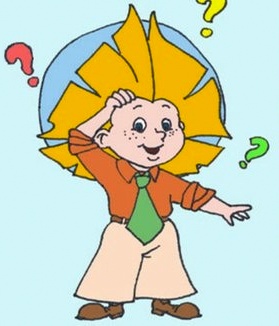 Что же это за праздник?  - Это 9 Мая – День Победы! (Демонстрация рисунка «День Победы, Красной звезды).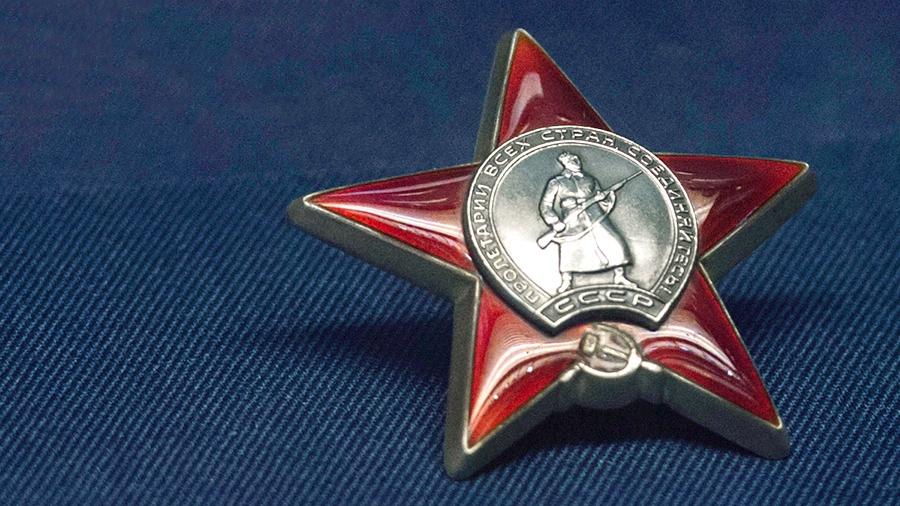 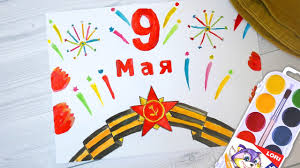 Прочитайте ребенку стихотворение:Много звёзд на небе, много на земле.
Светятся, сияют звёзды на Кремле,
На пилотке носит звёздочку солдат,
Звёзды у героев на груди блестят,
И у самолётов звёзды на крыле...
Много звёзд на небе, много на земле.О чем стихотворение? – О Красной Звезде!А что такое Красная Звезда? Какая она? – Орден Красной Звезды – награда за защиту своей Родины.Есть Красная Звезда и на Московском Кремле (расскажите ребенку, что вы знаете о Красных Звездах нашей страны):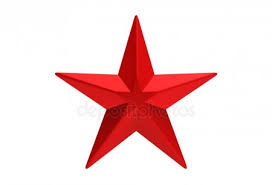 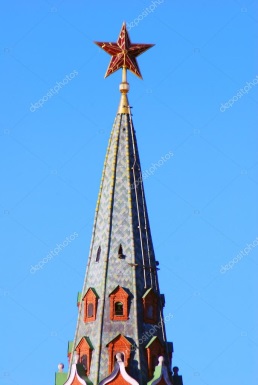 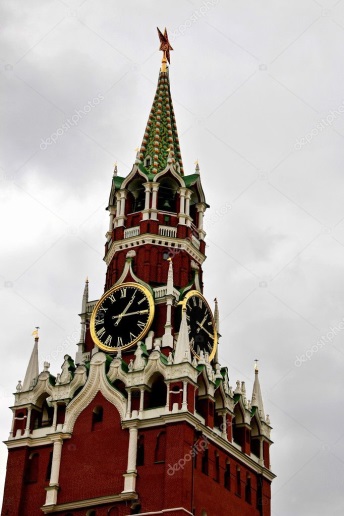 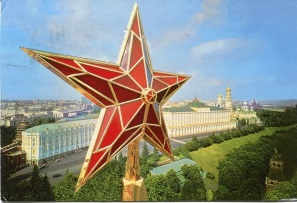 Проведите физкультминутку:Прямо в небо пушки бьют. 			(присели)Это - праздничный салют. 			(встают прямо)Бах, ба - бах! И бух, бу - бух! 		(руки вверх, руки вниз - 2 раза)Аж, захватывает дух.В небе вспыхнула звезда. 			(показывают ладошки)Вот так чудо! Вот так да!А вокруг неё цветы 				(рисуют круги на воздухе)Небывалой красоты.Давайте теперь вместе с Незнайкой соберем Красную Звезду из конструктора (по схеме):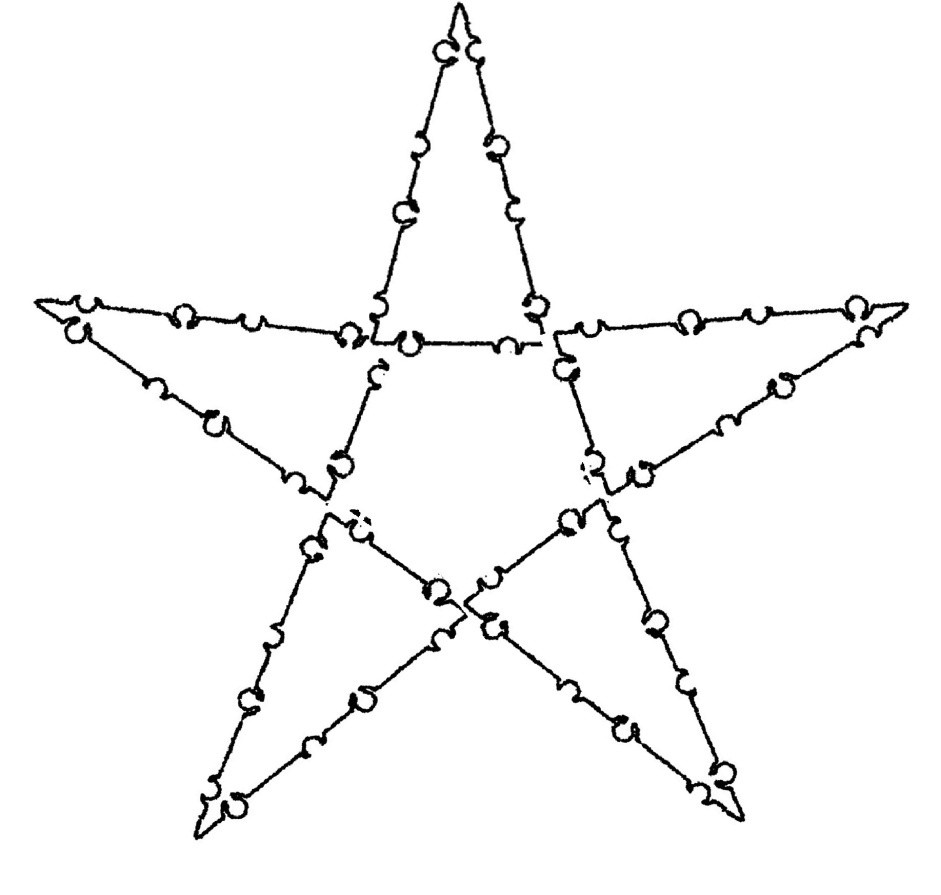 Незнайка благодарит вас за то, что помогли ему вспомнить о таком важном и большом празднике Дне Победы!!!Успехов вам и вашим детям!С уважением, воспитатели МБДОУ ДС «Чебурашка» г. Волгодонска